								Warszawa, dnia ....-......-2021 r.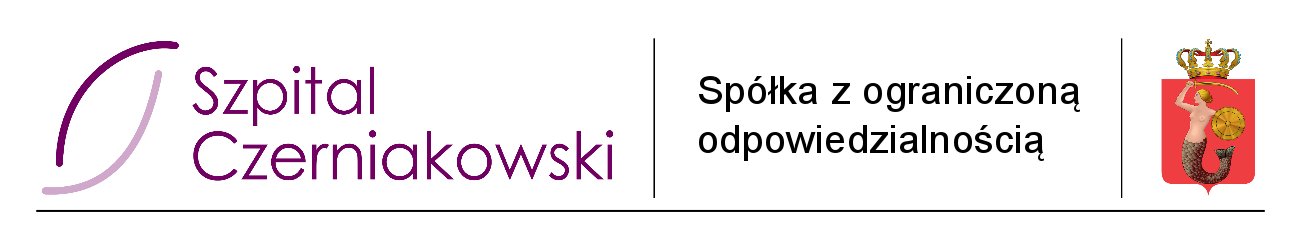 Szpital Czerniakowski Sp. z o.o. 
ul. Stępińska 19/25, 00-739 Warszawa FORMULARZ  OFERTOWYdotyczący konkursu ofert na wyłonienie najemcy powierzchni w celu prowadzenia działalności gospodarczej w postaci lokalu gastronomiczno – handlowego położonego w suterenie budynku Szpitala Czerniakowskiego sp. z  o. o.DANE OFERENTA:Nazwa Oferenta zgodnie z dokumentem rejestrowym: …………………………………………………………………………………………………..Forma organizacyjna : ..................................................................................................................Adres siedziby firmy: kod:.......................miejscowość:...............................................................ulica i numer domu:........................................................numer telefonu:.....................................numer faksu:................................................e-mail:......................................................................NIP...................................................REGON...............................................................................Adres do korespondencji (wypełnić jeśli jest inny niż adres siedziby): kod:.......................miejscowość:...................................................................................................ulica i numer domu:......................................................................................................................numer faksu:................................................e-mail:......................................................................Nazwa banku:……………………………………………………………………………………Nazwa konta:……………………………………………………………………………………Oświadczamy, że sposób reprezentacji spółki/konsorcjum dla potrzeb niniejszego konkursu  jest następujący  (wypełniają jedynie Oferenci składający wspólną ofertę – spółki cywilne lub konsorcja):…………………………………………………………………………………………………..…………………………………………………………………………………………………..2. OFERTA CENOWA:* cena wyrażona do 2 miejsc po przecinku                wysokość wyrażona w pełnych procentach3. OŚWIADCZENIA OFERENTA:Składający ofertę oświadcza, że;zapoznał się i akceptuje treść ogłoszenia oraz warunki konkursu,że załączony do warunków postępowania wzór umowy został przez niego zaakceptowany i zobowiązuje się w przypadku wyboru naszej oferty do zawarcia umowy na wymienionych warunkach w miejscu i terminie wyznaczonym przez Organizatora Konkursu,zawarte w ofercie informacje oraz dołączone do niej dokumenty opisują aktualny stan prawny i faktyczny na dzień otwarcia ofert,    posiada doświadczenie w prowadzeniu lokalu gastronomiczno – handlowego,będzie ponosił koszty za zużycie energii elektrycznej zgodnie z podlicznikiem.                                ,  dnia   ___/___/2021 r.______________________________podpis (i ew. pieczątka imienna)osoby upoważnionej do reprezentowania OferentaWYKAZ  ZAŁĄCZNIKÓW DO FORMULARZA OFERTOWEGO:1. …………………………………………………………….2. …………………………………………………………….3………………………………………………………………4……………………………………………………………….5………………………………………………………………..6………………………………………………………………..                 opracował:7………………………………………………………………..8………………………………………………………………...lp.nazwa zadaniacenajednostkowanetto *(w PLN)/cena zanajem 1 m2/liczba m2 najmowanej powierzchniłącznacenacałkowitanetto *(w PLN)/cena zanajem 75,90 m2/kol. 3x4stawka podatku vat %łącznacenacałkowita brutto *(w PLN)/cena zanajem 75,90 m2/kol. 5+6wysokość procentowa utargu wynajmującego z działalności gospodarczej w przedmiocie najmu odprowadzanego wynajmującemu123456781Najempowierzchni                    w celu prowadzenia działalności gospodarczej                    w postaci lokalu gastronomiczno – handlowego75,9023 %                       %